Europejski Fundusz Rolny na Rzecz Rozwoju Obszarów Wiejskich: Europa inwestująca w obszary wiejskie.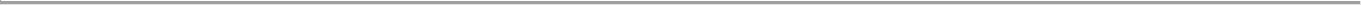 17.01.2022r.Informacja nr 7/2022/OW o planowanej do realizacji operacji własnejLokalna Grupa Działania „Wrzosowa Kraina” informuje o planowanej realizacji operacji własnej ze środków Programu Rozwoju Obszarów Wiejskich 2014 - 2020 w ramach działania 19 „Wsparcie dla rozwoju lokalnego w ramach inicjatywy LEADER”, poddziałanie 19.2 „Wsparcie na wdrażanie operacji w ramach Strategii Rozwoju Lokalnego Kierowanego przez Społeczność”,w ramach przedsięwzięcia LSR:V. „Poznajemy kulturę i dziedzictwa „Wrzosowej Krainy” Zakres tematycznyDZIAŁANIA PROMOCYJNE I EDUKACYJNE PREZENTUJĄCE WALORY PRZYRODNICZE I KULTUROWE OBSZARU „WRZOSOWEJ KRAINY” POPRZEZ PRZEPROWADZENIE WARSZTATÓW EKOLOGICZNYCH WE WRZOSOWEJ KRAINIEPlanowane działanie w ramach operacji: WARSZTATY EKOLOGICZNE WE WRZOSOWEJ KRAINE Planowany do osiągnięcia wskaźnik z tytułu zrealizowania w/w operacji własnej wynosi Liczba działań związanych z edukacją i promocją walorów przyrodniczych i kulturowych obszaru - 1 szt. Wysokość środków na realizację operacji160 992,04 tysięcy zł ( 40 248,01 EUIRO ) co stanowi 98 % dofinansowania kosztów kwalifikowanych z uwzględnieniem limitów wynikających z odpowiednich przepisów względem podmiotów wykonujących działalność gospodarczą oraz jednostek sektora finansów publicznychKryteria wyboru operacji wraz ze wskazaniem minimalnej liczby punktów, której uzyskanie jest warunkiem wyboru operacjiInnowacyjnośćPromocja obszaruPodmiot realizującyCzas trwania projektuMaksymalna liczba punktów: 5, Minimum niezbędne do wyboru i dofinansowania : 2.Informacja o terminie i sposobie zgłaszania zamiaru realizacji operacjiZgłoszenie zamiaru realizacji operacji należy złożyć w terminie 30 dni od daty zamieszczenia na stronie internetowej LGD niniejszej informacji, tj. do 15.02.2022 roku do godz. 11:00 bezpośrednio tj. osobiście lub przez pełnomocnika lub osobę upoważnioną, do siedziby Lokalnej Grupy Działania „Wrzosowa Kraina” w Chocianowie, ul. Trzebnicka 7a-7b lok. 4/2, od poniedziałku do piątku w godzinach od 07:00 do 15:00 a w ostatni dzień do 11.00. Wnioski nadsyłane drogą pocztową, lub drogą elektroniczną nie będą uwzględniane.Zgłoszenie powinno zawierać imię i nazwisko/nazwę podmiotu oraz odpowiednio adres zamieszkania/siedziby. W zgłoszeniu należy zawrzeć informację o:działaniach przewidzianych do realizacji w ramach operacji;ogólny harmonogram;ogólny budżet ze wskazaniem kwot dot. poszczególnych działań oraz wysokości wkładu własnego.Do zgłoszenia należy obowiązkowo załączyć dokumenty potwierdzające, że podmiot zgłaszający zamiar realizacji operacji jest uprawniony do wsparcia, tj. spełnia definicję beneficjenta zgodnie z odpowiednimi przepisami. 1. O pomoc może ubiegać się podmiot będący: 1) osobą fizyczną, jeżeli: a) jest obywatelem państwa członkowskiego Unii Europejskiej, b) jest pełnoletnia, c) ma miejsce zamieszkania na obszarze wiejskim objętym LSR - w przypadku gdy osoba fizyczna nie wykonuje działalności gospodarczej, do której stosuje się przepisy ustawy z dnia 2 lipca 2004 r. o swobodzie działalności gospodarczej (Dz. U. z 2015 r. poz. 584, z późn. zm.), d) miejsce oznaczone adresem, pod którym wykonuje działalność gospodarczą, wpisanym do Centralnej Ewidencji i Informacji o Działalności Gospodarczej, znajduje się na obszarze wiejskim objętym LSR - w przypadku gdy osoba fizyczna wykonuje działalność gospodarczą, do której stosuje się przepisy ustawy z dnia 2 lipca 2004 r. o swobodzie działalności gospodarczej, albo 2) osobą prawną, z wyłączeniem województwa, jeżeli siedziba tej osoby lub jej oddziału znajduje się na obszarze wiejskim objętym LSR, albo 3) jednostką organizacyjną nieposiadającą osobowości prawnej, której ustawa przyznaje zdolność prawną, jeżeli siedziba tej jednostki lub jej oddziału znajduje się na obszarze wiejskim objętym LSR. 2. W przypadku gdy operacja będzie realizowana w ramach wykonywania działalności gospodarczej w formie spółki cywilnej warunki określone w ust. 1 powinny być spełnione przez wszystkich wspólników tej spółki. 3. W przypadku gdy podmiot ubiegający się o przyznanie pomocy wykonuje działalność gospodarczą, do której stosuje się przepisy ustawy z dnia 2 lipca 2004 r. o swobodzie działalności gospodarczej, pomoc jest przyznawana, jeżeli podmiot ten prowadzi mikroprzedsiębiorstwo albo małe przedsiębiorstwo w rozumieniu przepisów rozporządzenia Komisji (UE) nr 651/2014 z dnia 17 czerwca 2014 r. uznającego niektóre rodzaje pomocy za zgodne z rynkiem wewnętrznym w zastosowaniu art. 107 i 108 Traktatu (Dz. Urz. UE L 187 z 26.06.2014, str. 1). O pomoc może ubiegać się również: 1) gmina, która nie spełnia warunku określonego w ust. 1 pkt 2, jeżeli jej obszar jest obszarem wiejskim objętym LSR, w ramach której zamierza realizować operację; 2) powiat, który nie spełnia warunku określonego w ust. 1 pkt 2, jeżeli przynajmniej jedna z gmin wchodzących w skład tego powiatu spełnia warunek określony w pkt 1.Informacja o dokumentach pozwalających na potwierdzenie, że podmiot zgłaszający zamiar realizacji operacji jest uprawniony do wsparcia, tj. spełnia definicje beneficjenta określoną w § 3 Rozporządzenia Ministra Rolnictwa i Rozwoju Wsi z dnia 24 września 2015 r. w sprawie szczegółowych warunków i trybu przyznawania pomocy finansowej w ramach poddziałania „Wsparcie na wdrażanie operacji w ramach strategii rozwoju lokalnego kierowanego przez społeczność” objętego Programem Rozwoju Obszarów Wiejskich na lata 2014 - 2020 (Dz.U.2015 poz. 1570 z p.zm.)Osoba fizyczna, osoba fizyczna wykonująca działalność gospodarczą1. Dokument tożsamości – kopia. Kopie strony/stron powinny zawierać dane osobowe oraz adres zamieszkania podmiotu ubiegającego się o przyznanie pomocy. Obywatele Polski zobowiązani są złożyć kopię dowodu osobistego, a obywatele pozostałych państw UE kopię karty pobytu, paszportu lub każdego innego dokumentu ze zdjęciem, wydanego w kraju obywatelstwa danej osoby, który w danym kraju jest uznawany za dokument tożsamości i zawiera dane osobowe oraz informację o obywatelstwie. Jeżeli podmiot ubiegający się o przyznanie pomocy będący obywatelem Polski z jakiegoś powodu nie może załączyć kopii dowodu osobistego, może załączyć kopię paszportu wraz z zaświadczeniem z właściwej Ewidencji Ludności o miejscu zameldowania na pobyt czasowy lub stały, na podstawie którego UM będzie mógł potwierdzić miejsce zamieszkania podmiotu ubiegającego się o przyznanie pomocy. W przypadku wspólników spółki cywilnej należy załączyć kopie dokumentów tożsamości każdego ze wspólników spółki.2. Zaświadczenie z właściwej Ewidencji Ludności o miejscu pobytu stałego lub czasowego, w przypadku, gdy dowód osobisty został wydany na podstawie przepisów rozporządzenia Ministra Spraw Wewnętrznych z dnia 29 stycznia 2015 r. w sprawie wzoru dowodu osobistego oraz sposobu i trybu postępowania w sprawach wydawania dowodów osobistych, ich utraty, uszkodzenia, unieważnienia i zwrotu (Dz.U. poz. 212), zgodnie z którym w treści dowodu brak jest adresu zameldowania lub gdy jest ono różne od miejsca zameldowania na pobyt stały, wystawione nie wcześniej niż 3 miesiące przed złożeniem zgłoszeniem – oryginał. W przypadku, gdy podmiotem ubiegającym się o przyznanie pomocy jest osoba fizyczna, której adres zamieszkania różni się od adresu zameldowania na pobyt stały podanego w dokumencie tożsamości, należy dołączyć do wniosku zaświadczenie z właściwej Ewidencji Ludności (...).Osoba prawna / jednostka organizacyjna nieposiadająca osobowości prawnej, której ustawa przyznaje zdolność prawną1. Umowa spółki lub statut spółdzielni, innej osoby prawnej albo jednostki organizacyjnej nieposiadającej osobowości prawnej ubiegającej się o przyznanie pomocy – kopia. W zależności od formy prawnej podmiotu ubiegającego się o przyznanie pomocy należy dołączyć umowę (np. spółki) lub statut. Dokument powinien zawierać informację, że operacja opisana we wniosku może być realizowana w zakresie objętym działalnością podmiotu, a obszar, na którym podmiot ubiegający się o przyznanie pomocy prowadzi działalność obejmuje obszar objęty LSR.2. Zaświadczenie o posiadaniu osobowości prawnej przez kościelną jednostkę organizacyjną wystawione przez Wojewodę lub Ministra Spraw Wewnętrznych i Administracji nie wcześniej niż 3 miesiące przed złożeniem zgłoszenia – oryginał lub kopia. W przypadku jednostek organizacyjnych kościoła np. parafii ww. zaświadczenie wystawia właściwy terytorialnie Wojewoda, natomiast w przypadku innych związków wyznaniowych Ministerstwo Administracji i Cyfryzacji.3. Dokument(-y) określający(-e) lub potwierdzający(-e): zdolność prawną oraz posiadanie siedziby lub prowadzenie działalności na obszarze objętym LSR przez jednostkę organizacyjną nieposiadającą osobowości prawnej, której ustawa przyznaje zdolność prawną – oryginał lub kopiaW przypadku, gdy podmiot ubiegający się o przyznanie pomocy nie podlega wpisowi do KRS oraz do innych rejestrów należy dołączyć dokumenty potwierdzające zdolność prawną podmiotu ubiegającego się o przyznanie pomocy (np. zaświadczenie albo oświadczenie, że ma zdolność prawną wraz ze wskazaniem, która ustawa jest podstawą powołania podmiotu ubiegającego się o przyznanie pomocy i prowadzenia przez niego działalności). Dokument powinien zawierać m.in. określenie zakresu prowadzonej przez podmiot działalności.Spółka cywilna1. Umowa spółki cywilnej – kopia. Umowa spółki oraz czas jej trwania musi być zawarta na czas nieokreślony lub oznaczony, jednak w przypadku operacji inwestycyjnych, nie krótszy niż okres zobowiązania Beneficjenta do utrzymania przedmiotu umowy przyznania pomocy, tj. co najmniej 5 lat od dnia dokonania płatności końcowej. W przypadku, gdy czas obowiązywania umowy spółki nie został w niej określony, należy uznać, iż jest ona ważna bezterminowo. Umowa spółki cywilnej powinna zawierać określenie rodzaju prowadzonej działalności, zgodnie z Polską Klasyfikacją Działalności (PKD) oraz upoważnienie wspólnika tej spółki do ubiegania się o pomoc w imieniu wspólników (w sytuacji, gdy do zgłoszenia nie została załączona stosowana uchwała).2. Uchwała wspólników spółki cywilnej, wskazująca stronę, która jest upoważniona do ubiegania się o pomoc w imieniu pozostałych stron, o ile porozumienie (umowa) spółki nie zawiera takiego upoważnienia (w przypadku, gdy taka uchwała została podjętą) – oryginał lub kopia. Należy załączyć w przypadku, gdy w umowie spółki cywilnej nie wskazano wspólnika spółki cywilnej upoważnionego do ubiegania się o pomoc w imieniu wspólników spółki cywilnej.Dodatkowo w przypadku gdy podmiot ubiegający się o przyznanie pomocy wykonuje działalność gospodarczą, do której stosuje się przepisy ustawy z dnia 2 lipca 2004 r. o swobodzie działalności gospodarczej należy dostarczyć Oświadczenie podmiotu ubiegającego się o przyznanie pomocy o wielkości przedsiębiorstwa, którego wzór dostępny jest na stronie: http://www.wrzosowakraina.pl/prow2014-2020/operacje-z-wylaczeniem-projektow-grantowych-oraz-operacji-w-zakresie-podejmowania-dzialalnosci-gospodarczejInformacje dodatkowe1. W przypadku, jeśli został zgłoszony zamiar realizacji operacji przez potencjalnego wnioskodawcę, LGD m. in. w oparciu o złożone przez ten podmiot dokumenty dokonuje oceny, czy jest on uprawniony do wsparcia, tj. spełnia definicję beneficjenta określoną w § 3 rozporządzenia LSRa) jeśli przeprowadzona przez LGD ocena potwierdza, że zamiar realizacji operacji zgłosił podmiot uprawniony do wsparcia, LGD ma obowiązek poinformowania o tym zgłaszającego oraz w terminie 3 miesięcy ogłoszenia naboru w tym zakresie,b) jeśli przeprowadzona przez LGD ocena potwierdza, że nie są spełnione przez ten podmiot warunki dostępu do pomocy, LGD ma obowiązek poinformowania o tym zgłaszającego oraz przekazania do SW wraz z wnioskiem o przyznanie pomocy dotyczącym operacji własnej, dokumentów w oparciu, o które podjęła takie rozstrzygnięcia. Wynik oceny (informacja) powinien również zostać zamieszczony na stronie internetowej LGD przy informacji o zamiarze realizacji operacji własnej.2. Jeżeli spełnione są warunki określone w pkt. 1 a) w terminie 3 m-cy LGD ogłasza nabór w tym zakresie. Od tego momentu zastosowanie ma Procedura oceny i wyboru operacji w ramach poddziałania „Wsparcie na wdrażanie operacji w ramach strategii rozwoju lokalnego kierowanego przez społeczność” objętego PROW 2014-2020 realizowanych przez podmioty inne niż LGD.3. Jeżeli:a) 30 dni od zamieszczenia na stronie internetowej LGD informacji o planowanej do realizacji operacji własnej, żaden podmiot nie zgłosił zamiaru jej realizacji;b) operacja w wyniku oceny Rady otrzymała co najmniej minimalną liczbę punktów w ramach oceny spełniania kryteriów wyboru dla operacji własnych określonych w LSR;c) umieszczono na stronie internetowej LGD informację o nie zgłoszeniu zamiaru realizacji operacji przez potencjalnego wnioskodawcę;LGD może złożyć wniosek o przyznanie pomocy do Samorządu Województwa na realizację operacji własnej.